 _____________________________________________________________________________КАРАР                                                                                                 РЕШЕНИЕ   20 июнь  2023 йыл                  № 324                     20 июня  2023 годаО внесении изменений в решение Совета сельского поселенияУрьядинский сельсовет муниципального района Мишкинский район                                                       Республики Башкортостан от 12 сентября  2016 года  № 79 «Об утверждении      Правил землепользования и застройки сельского поселения Урьядинский сельсовет муниципального района Мишкинский район Республики Башкортостан»(с измен. и дополнениями № 181 от 13.06.2018 года,  № 244 от 25.04.2029 года, № 252 от 18.06.2019, №144 от 07.04.2021, №168 от 15.10.2021 , №222 от 01.02.2022, №269 от 15.12.2022, №298 от 17.02.2023 года )Руководствуясь  Федерального законом от 06.10.2003 №131-ФЗ «Об общих принципах организации местного самоуправления в Российской Федерации»,  Федеральным законом  от 01.07. 2021  № 276-ФЗ «О внесении изменений в Градостроительный кодекс Российской Федерации и отдельные законодательные акты Российской Федерации», в целях приведения муниципальных нормативных правовых актов в соответствии с действующим законодательством Российской Федерации, Совет сельского поселения Урьядинский сельсовет  муниципального района Мишкинский район Республики Башкортостан  р е ш и л :1.Внести в решение Совета  сельского поселения  Урьядинский сельсовет муниципального района Мишкинский район                                                       Республики Башкортостан от 12 сентября  2016 года  № 79 «Об утверждении      Правил землепользования и застройки сельского поселения Урьядинский сельсовет муниципального района Мишкинский район Республики Башкортостан» (с измен. и дополнениями № 181 от 13.06.2018 года,  № 244 от 25.04.2029 года, № 252 от 18.06.2019, №144 от 07.04.2021, №168 от 15.10.2021, №222 от 01.02.2022, №269 от 15.12.2022 , №298 от 17.02.2023 года ) изменения:в п.16 таблицы 2 статьи 49 внести следующие изменения:  2.Настоящее решение обнародовать путем размещения на информационном стенде в здании Администрации  сельского поселения Урьядинский сельсовет муниципального района Мишкинский район Республики Башкортостан по адресу: д.Урьяды, ул.Фатхинурова,22 и разместить на официальном сайте администрации муниципального района Мишкинский район Республики Башкортостан https://mishkan.ru в разделе поселения – Урьядинский .Глава сельского поселения Урьядинский сельсоветмуниципального района Мишкинский районРеспублики Башкортостан                                                          Р.Т.ЗагитовБАШКОРТОСТАН РЕСПУБЛИКАЫМИШКӘ РАЙОНЫМУНИЦИПАЛЬ РАЙОНЫНЫҢУРЪЯЗЫАУЫЛ  СОВЕТЫАУЫЛ БИЛӘМӘҺЕСОВЕТЫ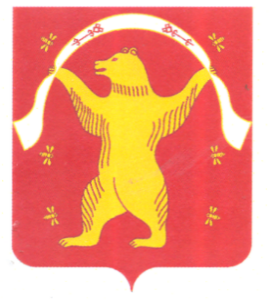 СОВЕТСЕЛЬСКОГО ПОСЕЛЕНИЯУРЬЯДИНСКИЙСЕЛЬСОВЕТМУНИЦИПАЛЬНОГО РАЙОНАМИШКИНСКИЙ РАЙОНРЕСПУБЛИКИ БАШКОРТОСТАН№ппВиды разрешенного использованияЖОДПИТ-1РСХ16объекты водоснабжения, водоотведения: водозаборы, резервуары для хранения воды, насосные станции водоснабжения, канализационные насосныеРРРРРР